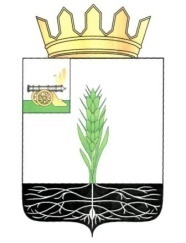 АДМИНИСТРАЦИЯ МУНИЦИПАЛЬНОГО ОБРАЗОВАНИЯ 
«ПОЧИНКОВСКИЙ  РАЙОН» СМОЛЕНСКОЙ ОБЛАСТИП О С Т А Н О В Л Е Н И Е О внесении изменений в Положение об установлении систем оплаты труда работников муниципальных  бюджетных и казенных учрежденийАдминистрация муниципального образования «Починковский район» Смоленской области  п о с т а н о в л я е т :Внести  в  Положение  об установлении  систем оплаты труда работников муниципальных     бюджетных    и    казенных   учреждений,        утвержденное   постановлением   Главы    Администрации    муниципального     образования   «Починковский район» Смоленской области от 15.10.2008 № 99 «О введении новых систем оплаты труда работников муниципальных учреждений» (в редакции постановлений Администрации муниципального образования «Починковский район» Смоленской области от 31.12.2013 № 157, от 04.07.2014 № 95, от 03.02.2016 № 20, от 19.01.2017 № 7-адм) следующие изменения: 1) пункт 4 изложить в новой редакции:«4. Системы оплаты труда работников муниципальных бюджетных учреждений устанавливаются положениями или порядками об оплате труда работников муниципальных бюджетных учреждений по видам экономической деятельности, утверждаемыми постановлением Администрации муниципального образования «Починковский район» Смоленской области. Указанные положения носят для муниципальных бюджетных учреждений обязательный характер.Системы оплаты труда работников муниципальных казенных учреждений устанавливаются положениями или порядками об оплате труда работников муниципальных казенных учреждений по видам экономической деятельности, утверждаемыми постановлением Администрации муниципального образования «Починковский район» Смоленской области. Указанные положения носят для муниципальных казенных учреждений обязательный характер.2) в пункте 12:- абзац первый изложить в новой редакции:«Предельный  уровень соотношения среднемесячной заработной платы руководителей учреждений и среднемесячной заработной платы работников учреждений (без учета заработной платы руководителя, заместителей руководителя, главного бухгалтера) устанавливается нормативными правовыми актами Администрации муниципального образования «Починковский район» Смоленской области в кратности от 1 до 3 за отчетный год.Предельный уровень соотношения среднемесячной заработной платы заместителей руководителей и главных бухгалтеров учреждений и среднемесячной заработной платы работников учреждений (без учета заработной платы руководителя, заместителей руководителя, главного бухгалтера) устанавливается нормативными правовыми актами Администрации муниципального образования «Починковский район» Смоленской области в кратности от 1 до 2,5 за отчетный год.».- абзац третий исключить».».И.о. Главы муниципального образования«Починковский район»Смоленской области							               А.В. Загребаевот17.08.2017№150-адм